MUNICÍPIO DE SANTO ANTÔNIO DE PÁDUAEstado do Rio de Janeiro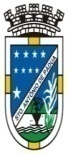 Praça Visconde Figueira, s/n – Centro – CEP 28470-000ANEXO VI - TERMO DE REFERÊNCIACONTRATAÇÃO DE PESSOA JURÍDICA PARA O EVENTUAL FORNECIMENTO DE PAPEL XEROGRÁFICO A-4, PARA ATENDER A SECRETARIA MUNICIPAL DE DEFESA CILVIL, SECRETARIA MUNICIPAL ORDEM PÚBLICA, ASSESSORIA DIRETA DO GABINETE, SECRETARIA MUNICIPAL DE MEIO AMBIENTE, SECRETARIA MUNICIPAL DE FAZENDA, SECRETARIA MUNICIPAL DE EDUCAÇÃO E CULTURA, OBRAS E INFRAESTRUTURA URBANA E RURAL, SECRETARIA MUNICIPAL DE AGRICULTURA, SECRETARIA MUNICIPAL DE ADMINISTRAÇÃO E GESTÃO, PROCURADORIA GERAL DO MUNICÍPIO E CONTROLADORIA GERAL E SECRETARIA MUNICIPAL DE PLANEJAMENTO E ORÇAMENTO E SECRETARIA MUNICIPAL DE TURISMO, ESPORTE E LAZER.1. INTRODUÇÃO1.1. Este termo de referência foi elaborado em cumprimento ao disposto no Decreto Municipal nº146 de 23 de dezembro de 2009, n°015 de 17 de fevereiro de 2017 e nº081 de 01 de agosto de 2017.O Município de Santo Antônio de Pádua pretende registrar preços para fornecimento de Material PAPEL XEROGRÁFICO A4, com observância do disposto na Lei nº 10.520/02, e, subsidiariamente, na Lei nº 8.666/93, e nas demais normas legais e regulamentares.O presente Termo de Referência objetiva propiciar a caracterização do objeto a ser solicitado, no tocante à cotação de preços praticados no mercado, às especificações técnicas, à estratégia de suprimento e o prazo de execução.2. DO OBJETO:2.1. O objeto deste Termo de Referência é o Registro de Preços para o eventual fornecimento do Material de Papel Xerográfico A4, para atender a necessidades das Secretarias e seus Departamentos e Setores, SECRETARIA MUNICIPAL DE DEFESA CILVIL; SECRETARIA MUNICIPAL DE ORDEM PUBLICA, ASSESSORIA DIRETA DO GABINETE, SECRETARIA MUNICIPAL DE MEIO AMBIENTE, SECRETARIA MUNICIPAL DE FAZENDA, SECRETARIA MUNICIPAL DE EDUCAÇÃO E CULTURA, SECRETARIA MUNICIPAL DE OBRAS E INFRAESTRUTURA URBANA E RURAL, SECRETARIA MUNICIPAL DE AGRICULTURA, SECRETARIA MUNICIPAL ADMINISTRAÇÃO E GESTÃO, PROCURADORIA GERAL DO MUNICÍPIO, CONTROLADORIA GERAL E SECRETARIA MUNICIPAL DE PLANEJAMENTO E ORÇAMENTO E SECRETARIA MUNICIPAL DE TURISMO E LAZER, conforme relação discriminada abaixo2.2. VALOR ESTIMADO: O valor estimado é de R$ 184.680,00 (Cento e oitenta e quatro mil, seiscentos e oitenta reais).A QUANTITADE MÍNIMA A SER ADQUIRIDA SUPERIOR A 5% DO TOTAL SOLICITADO A CADA PEDIDO.3. JUSTIFICATIVA3.1. O material solicitado será utilizado para atender os setores e departamentos e assim estruturar e proporcionar aos servidores a continuidade dos serviços públicos inerentes a cada setor, tendo em vista a busca constante da otimização de tais serviços, e ser o material de suma importância devido sua utilização diária e continua das secretarias, JUSTIFICATIVA PARA EXCLUSIVIDADE DE PARTICIPAÇÃO DE MICROEMPRESA:CONSIDERANDO o artigo 48, I, da lei Complementar n.º 123 de 14 de dezembro de 2006, que institui o Estatuto Nacional da Microempresa e Empresa de pequeno Porte, conforme abaixo:“Art. 48. Para o cumprimento do disposto no art. 47 desta Lei Complementar, a administração pública:I - deverá realizar processo licitatório destinado exclusivamente à participação de microempresas e empresas de pequeno porte nos itens de contratação cujo valor seja de até R$ 80.000,00 (oitenta mil reais);” CONSIDERANDO que a existência de três fornecedores competitivos enquadrados como microempresas sediadas no local e regionalmente capazes de cumprir as exigências do ato convocatório, conforme comprovado através de pesquisas de preços anexos ao processo administrativo.Nos demais itens em que o valor for superior a R$ 80.000,00, o processo correrá por ampla concorrência. Contudo serão assegurados às ME/EPPs todos os privilégios estabelecidos na Lei Complementar 123/2006 e alterações posteriores.4. CARACTERÍSTICAS DO OBJETO 4.1. O material a ser fornecido atenderá as especificações expressas neste Termo de Referência.5. CUSTO ESTIMADO 5.1. O custo estimado dos serviços foi calculado com base em cotação média obtida perante fornecedores locais do município de Santo Antônio de Pádua/RJ e do Banco de Preços, realizado por este Departamento.5.2.  Os preços unitários estimados são os constantes neste Termo de Referência.6. FORMA DE FORNECIMENTO 6.1. . O fornecimento dos materiais deverá ser realizado a partir da requisição no sistema Online das Secretarias especificando quantidade, descrição completa do material e finalidade, para secretaria de Planejamento para averiguação de dotação orçamentária. Ficará a cargo das Secretarias o local a ser entregue os materiais e a fiscalização e o acompanhamento da execução de todas as fases e etapas das entregas do material.7. LOCAL de ENTREGA7.1. Os materiais serão entregues nos endereços dos órgãos solicitantes, conforme discriminado abaixo:SECRETARIA DE OBRAS E INFRAESTRUTURA URBANA E RURALRodovia Renato de Alvim Padilha, Km 01- Bairro Nova DivinéiaSECRETARIA MUNICIPAL DE AGRICULTURARodovia Renato de Alvim Padilha, Km 02, Bairro Nova DivinéiaSECRETARIA MUNICIPAL DE EDUCAÇÃORua:Benjamin Constant, s/n – Bairro CentroSECRETARIA MUNICIPAL DE MEIO AMBIENTERua Dr. Amilcar Perlingeiro, s/n – Bairro TavaresSECRETARIA DE ADMINISTRAÇÃO, PLANEJAMENTO E GESTÃOPça.: Visconde Figueira,57 – Bairro CentroSECRETARIA MUNICIPAL DEFESA CIVIL Estrada Pádua/Pirapetinga, Km 01- Bairro GlóriaSECRETARIA MUNICIPAL DE FAZENDAPça.: Visconde Figueira, 57 – Bairro CentroASSESSORIA DIRETA DO GABINETEPça Visconde Figueira, 57 – Bairro CentroPROCURADORIA GERAL DO MUNICIPIOPça.: Visconde Figueira, 57 – Bairro CentroCONTROLADORIA GERAL DO MUNICIPIOPça.: Visconde Figueira, 57 – Bairro CentroSECRETARIA MUNICIPAL DE SEGURANÇA PÚBLICAEstrada Pádua/Pirapetinga, Km 01- Bairro GlóriaSECRETARIA MUNICIPAL DE DESENVOLVIMENTO E ASSISTÊNCIA SOCIALRua: Dr. Ferreira da Luz, 44 – Bairro CentroSECRETARIA MUNICIPAL DE TURISMO, ESPORTE E LAZERRua Dr. Amilcar Perlingeiro, s/n – Bairro Tavares8. CONDIÇÕES PARA ASSINATURA E EXECUÇÃO DA ATA 8.1. Homologado o certame e adjudicado o objeto da licitação à empresa vencedora, essa deverá dentro do prazo máximo de 05 (cinco) dias assinar a Ata de Registro de Preço após a convocação realizada pelo Município.9. DO PRAZO DE ENTREGA, DE GARANTIA E DE SUBSTITUIÇÃO DOS MATERIAIS9.1. PRAZO DE ENTREGA9.1. O prazo de entrega dos materiais é de no máximo 05 (cinco) dias úteis, contados a partir da data de retirada da Nota de Empenho.9.2. Por prazo de entrega entende-se o prazo considerado até que os materiais sejam descarregados e recebidos no local de entrega fixado pelo CONTRATANTE.9.3. Qualquer alteração do prazo de entrega dependerá de prévia e expressa aprovação, por escrito, do CONTRATANTE.9.2. DO PRAZO DE GARANTIA9.2.1. O prazo de garantia dos materiais, objeto deste contrato, é de 6 (seis) meses, contados a partir do recebimento e atestação definitiva dos materiais pelo CONTRATANTE.9.3. DO PRAZO DE SUBSTITUIÇÃO DOS MATERIAIS9.3.1. O prazo máximo para a CONTRATADA efetuar a substituição, sem quaisquer ônus para o CONTRATANTE, de todo e qualquer material que durante o período de garantia venha a apresentar defeito de fabricação/embalagem violada, validade vencida, e outras não conformidades é de 05 (cinco) dias úteis, a partir da data da comunicação pelo CONTRATANTE.9.4. PRAZO DA ATA9.4.1. O prazo da Ata do Registro de Preços terá validade de 12(doze meses). A contar da data da assinatura da Ata de Registro de Preços, observada a necessária publicação,prorrogável na forma da lei, mediante justificativa por escrito e previamente autorizada pela autoridade competente.10. DAS OBRIGAÇÕES DA CONTRATADA 10.1. Somente fornecer produto de 1ª qualidade e dentro do prazo de validade.10.2. Entregar e descarregar os produtos no(s) local(is) indicado(s) pelo Município.11. DAS OBRIGAÇÕES DO CONTRATANTE11.1. Pagar pontualmente pelo objeto;11.2. Comunicar à CONTRATADA, por escrito e em tempo hábil quaisquer instruções ou alterações a serem adotadas sobre assuntos relacionados a este Contrato;11.3. Designar um representante autorizado para acompanhar os fornecimentos e dirimir as  possíveis dúvidas existentes;11.4 Liberar o acesso dos funcionários da CONTRATADA aos locais onde serão feitas as entregas  quando em áreas internas do CONTRATANTE;11.5. Fiscalizar e acompanhar a execução do objeto do contrato, sem que com isso venha excluir ou reduzir a responsabilidade da CONTRATADA;11.6. Impedir que terceiros estranhos ao contrato forneçam o objeto licitado, executem a obra ou prestem os serviços, ressalvados os casos de subcontratação admitidos no ato convocatório e no contrato.12. DA EXECUÇÃO E DA FISCALIZAÇÃO12.1. O contrato deverá ser executado fielmente pelas partes, de acordo com as cláusulas avençadas e as normas da Lei Federal nº8.666/93 e alterações posteriores, respondendo cada uma pelas consequências de sua inexecução total ou parcial. 12.2. A CONTRATADA declara aceitar, integralmente, todos os métodos e processos de inspeção, verificação e controle a serem adotados pelo CONTRATANTE, obrigando-se a fornecer todos os dados, elementos, explicações, esclarecimentos e comunicações indispensáveis ao desempenho de suas atividades.12.3. A existência e a atuação da fiscalização em nada restringem a responsabilidade integral e exclusiva da CONTRATADA quanto à integridade e à correção da execução do objeto a que se obrigou, suas consequências e implicações perante o CONTRATANTE, terceiros, próximas ou remotas.12.4. A execução do contrato será acompanhada por um representante do CONTRATANTE especialmente designado, permitida a contratação de terceiros para assisti-lo e subsidiá-lo de informações pertinentes a essa atribuição. O servidor designado pelo CONTRATANTE irá exercer ampla, irrestrita e permanente fiscalização da execução das obrigações e do desempenho da CONTRATADA, sem prejuízo desta de fiscalizar seus empregados, prepostos ou subordinados.   12.5. A CONTRATADA deverá manter preposto, aceito pelo CONTRATANTE para representá-lo na execução do contrato.13. DAS CONDIÇÕES DE PAGAMENTO13.1. O pagamento será efetuado em até 30 (trinta) dias, mediante adimplemento de cada parcela da obrigação, através de cheque nominal ou depósito em conta bancária indicada, por intermédio da apresentação de fatura emitida pela Contratada em correspondência ao objeto executado. O processamento do pagamento observará a legislação pertinente à liquidação da despesa pública.13.2. Havendo atraso no pagamento, desde que não decorra de ato ou fato atribuível à Contratada, serão devidos pelo Contratante 0,033%, por dia, sobre o valor da parcela devida, a título de compensação financeira.13.3. Por eventuais atrasos injustificados, serão devidos à Contratada, juros moratórios de 0,01667% ao dia, alcançando ao ano 6% (seis por cento). 13.4. Entende-se por atraso o prazo que exceder 15 (quinze) dias da apresentação da fatura.13.5. Ocorrendo antecipação no pagamento dentro do prazo estabelecido, o Município de Santo Antônio de Pádua fará jus a um desconto de 0,033% por dia, a título de compensação financeira.14. CRITÉRIO DE ACEITABILIDADE DE PREÇO:14.1. O critério de aceitabilidade de preço é o do valor unitário estimado, desclassificando-se as propostas com preços que excedam esse limite estabelecido ou sejam inexequíveis, assim considerado, aquele que não venha a ter demonstrado sua viabilidade através de documentação que comprove que os custos dos insumos são coerentes com os de mercado e que os coeficientes de produtividade são compatíveis com a execução do objeto da licitação.15. CRITÉRIO DE JULGAMENTO:15.1. O critério de julgamento é o de menor preço unitário, não se admitindo proposta com preços irrisórios ou de valor zero, incompatíveis com os preços de insumos e salários de mercado acrescidos dos respectivos encargos.16. SUBCONTRATAÇÃO 16.1. Conforme estabelecido no Artigo 72 da Lei Federal no 8.666/93, é vedada a subcontratação da totalidade dos serviços objeto da licitação.17. DAS SANÇÕES17.1. A licitante ficará impedida de licitar e contratar com a União, Estados, Distrito Federal e Municípios e será descredenciada do Cadastro de Fornecedores mantido pela Administração Pública Municipal, pelo prazo de 05 (cinco) anos, sem prejuízo das multas previstas nesse edital, no contrato e das demais cominações legais, conforme dispõe o artigo 7º da Lei Federal nº10.520/02, quando:17.1.1. Convocado dentro do prazo de validade da sua proposta, não assinar o contrato;17.1.2. Deixar de entregar ou apresentar documentação falsa exigida no certame17.1.3. Ensejar retardamento da execução do objeto;17.1.4. Não mantiver a proposta;17.1.5. Falhar ou fraudar na execução do contrato;17.1.6. Comportar-se de modo inidôneo;17.1.7. Cometer fraude fiscal.17.2. A Contratada, na hipótese de inexecução parcial ou total do contrato, ressalvados os casos fortuitos e de força maior devidamente comprovado, estará sujeita às seguintes penalidades, garantida a sua prévia defesa no respectivo processo:17.2.1. Advertência, nas hipóteses de execução irregular de que não resulte prejuízo;17.2.2. Multa administrativa, que não excederá, em seu total, 20% (vinte por cento) do valor da parcela inadimplida, nas hipóteses de inadimplemento ou infração de qualquer natureza;17.2.3. Suspensão temporária de participação em licitação e impedimento de contratar com o Município de Santo Antônio de Pádua, por prazo não superior a dois anos;17.2.4. Declaração de inidoneidade para licitar ou contratar com a Administração Pública, enquanto perdurarem os motivos determinantes da punição ou até que seja promovida a reabilitação.17.3. A advertência será aplicada em casos de faltas leves, assim entendidas aquelas que não acarretem prejuízo ao interesse do objeto.17.4. A penalidade de suspensão temporária e impedimento de licitar e contratar com a Administração Pública, por prazo não superior a 02 anos poderá ser aplicado à Contratada nos seguintes casos, mesmo que desses fatos não resultem prejuízos:17.4.1. Reincidência em descumprimento do prazo contratual;17.4.2. Descumprimento parcial total ou parcial de obrigação contratual;17.4.3. Rescisão do contrato;17.4.4. Tenha sofrido condenação definitiva por praticar, por meios dolos os, fraude fiscal no recolhimento de quaisquer tributos;17.4.5. Tenha praticado atos ilícitos visando frustrar os objetivos da licitação;17.4.6. Demonstre não possuir idoneidade para contratar com a Administração em virtude de atos ilícitos praticados.17.5. As penalidades previstas de advertência, suspensão temporária e declaração de inidoneidade poderão ser aplicadas juntamente com a pena de multa, sendo assegurada à Contratada a defesa prévia, no respectivo processo, no prazo de 05 (cinco) dias úteis, contados da notificação administrativa.17.6. Ocorrendo atraso injustificado na entrega do material, por culpa da Contratada, ser-lhe-á aplicada multa moratória de 1% (um por cento), por dia útil, sobre o valor da prestação em atraso, constituindo-se em mora independente de notificação ou interpelação.17.7. A recusa injustificada da licitante vencedora em assinar o contrato no prazo estipulado, importa inexecução total do contrato, caracterizando descumprimento total da obrigação assumida, sujeitando-o à aplicação das penalidades previstas no presente edital, inclusive multa, que não excederá, em seu total, 20% (vinte por cento) do valor da parcela inadimplida, facultando o Município de Santo Antônio de Pádua a convocar a licitante remanescente, na forma do artigo 64, § 2º da Lei Federal nº8.666/93.17.8. Os danos e perdas decorrentes de culpa ou dolo da Contratada serão ressarcidos ao Município de Santo Antônio de Pádua no prazo máximo de 03 (três) dias, contados de notificação administrativa, sob pena de multa de 0,5% (meio por cento) sobre o valor do contrato, por dia de atraso.17.9. As multas previstas neste ato convocatório não têm caráter compensatório e o seu pagamento não elide a responsabilidade da Contratada pelos danos causados ao Município de Santo Antônio de Pádua e, ainda, não impede que sejam aplicadas outras sanções previstas em lei e que o contrato seja rescindido unilateralmente.  17.10. A multa aplicada deverá ser recolhida dentro do prazo de 03 (três) dias a contar da correspondente notificação e poderá ser descontada de eventuais créditos que a Contratada tenha junto ao Município de Santo Antônio de Pádua, sem embargo de ser cobrada judicialmente.17.11. Constituem motivos para rescisão do contrato, por ato unilateral do Contratante, os motivos previstos no artigo 78, I a XI da Lei Federal nº8.666/93, mediante decisão fundamentada, assegurados o contraditório, a defesa prévia e ampla defesa, acarretando a Contratada, no que couber, as consequências previstas no artigo 80 do mesmo diploma legal, sem prejuízo das sanções estipulada em leis e neste edital.18. SUBCONTRATAÇÃO 18.1. Conforme estabelecido no Artigo 72 da Lei Federal no 8.666/93, é vedada a subcontratação da totalidade dos serviços objeto da licitação.ItemQuant.UN.Descrição dos itensUnitárioTotal0018.550un.Papel xerográfico opaco, liso, branco, 74g/m², formato A4 (210x297)mm. Resma com 500 folhas.21,60R$184.680,00TOTALTOTALTOTALTOTALTOTALR$184.680,00